проект                                                                      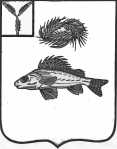 СОВЕТМУНИЦИПАЛЬНОГО ОБРАЗОВАНИЯ ГОРОД ЕРШОВЕРШОВСКОГО МУНИЦИПАЛЬНОГО РАЙОНАСАРАТОВСКОЙ ОБЛАСТИ(четвертого созыва)РЕШЕНИЕот                        2021 года  №Об установлении предельной численностиработников  муниципального  учреждения «Благоустройство»          муниципального образования  город  Ершов  на  2021   год     	В целях контроля за установлением численности работников  организаций бюджетной сферы муниципального образования город Ершов, в соответствии с Уставом муниципального образования город Ершов , руководствуясь решением Совета муниципального образования город Ершов от октября 2021года «О внесении изменений в решение Совета муниципального образования   город   Ершов   Ершовского   муниципального района Саратовской области от 21 декабря 2020 года № 31-201 «О бюджете муниципального образования город Ершов Ершовского муниципального района Саратовской области на 2021год» Совет муниципального образования город Ершов  РЕШИЛ:          1. Установить на 2021год  предельную численность  работников муниципального  казенного учреждения «Благоустройство» муниципального образования город Ершов  в количестве ________  работников.          2. Настоящее решение вступает в силу с 1 ноября 2021года.          3. Контроль за исполнением настоящего Решения возложить на комиссию по бюджетно-финансовым вопросам, экономике, использованию муниципальной собственности, местным налогам и сборам, промышленности, транспорту и связи, благоустройства поселения.Глава муниципального образования                                                    А.А. Тихов    